        Programme  24.4.-30.4.2016 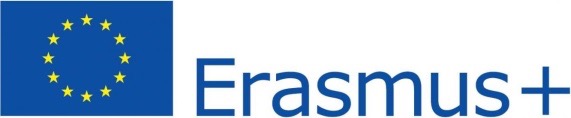 dimanche24.4.lundi25.4.mardi26.4.mercredi27.4.jeudi28.4.vendredi29.4.samedi30.4.arrivées des partenaires et des élèvesà Fribourggare centraleMATIN7:50hRDV dans le hall de l’école8:00h- 9:00haccueil des partenaires au collège& cérémonie de bienvenue7:50hRDV dans le hall de l’école 8:00h-12:00hIB-Centre de formation professionelle(les adolescents européendecouvrent le monde du travail/ de formation en Allemagne)Sans élèves allemands 7:00hRDV dans le hall de l’école7:50hRDV dans le hall de l’école 8:00 – 10:00hhConstruction d’un parlement européenMini-ParlementComment devenir un européen actif dans l’UE?→ débat:-réflexion sur le sport-problème du sport-la recherche/solution-états généraux du sport et de la pratique physique dans les établissementsqq élèves allemands7:50hRDV dans le hall de l’école8:00-12:00hVisite de la forêt noireTitiseeSchluchseeSans élèves allemandsdépart des partenaires francaisbulgareset ses élèves9:00-12:00h tournoi sportifateliers sportives10-12hREUNION DES COORDINATEURS9h-11hParlementeuropéen 11:15-12:45hjeu de piste dans le quartier d'Europe 10:00- 12:00hAtelier EUROPE+Evaluation de la semaine Erasmus à Fribourgdépart des partenaires grèques,chypriotes, italiens et ses élèvesMIDI12:00h déjeuner à la cantine ducollège12:00h déjeuner à la cantine ducollège13.00h pique-nique/déjeuner en ville12:00h déjeuner à la cantine ducollège13:00hdéjeuner à la cantine ducollègeAPRES-MIDI13:30hVisite de FribourgJeu de piste14.30hSCSPORT-INTERNATclub de foot SC Freiburg14:00hVisite de Strasbourg/Cathédrale/Centre historiqueaprès shopping dans le quartier14:00h Gâteaux et café avec BirgitAprès:temps-libre shoppingetc15:00hRencontre à la marie de Fribourg  Avec le conseil de la ville de Fribourg, M. ThomaFin 16:30h16:00hélèves rentrent avec leurs corres à la maison15:30hRetour17:00hsoirée Erasmus+SOIRDans les familles allemandesDans les familles allemandesDans les familles allemandesDans les familles allemandesDans les familles allemandesticket à FribourgPique-nique Strasbourg (1x)Cantine (4x)carStrasbourgarttour.de499719IB23,10€ par personne5 €4€/p.P895€ le group entier—> 14€ par personne5€/p.P